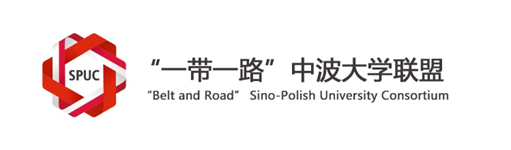 REGULAMIN POLSKO-CHIŃSKIEGO KONKURSU ART & DESIGN COMPETITION 2020„MIND & SENSES IN ART & DESIGN“ORGANIZOWANEGO NA POLITECHNICE ŚLĄSKIEJ W GLIWICACH§1
NAZWA KONKURSU I ADRES ORGANIZATORAChińsko-Polski Konkurs „MIND & SENSES IN ART & DESIGN”, zwany dalej „Konkursem”, jest organizowany przez Chińsko – Polskie Konsorcjum Uniwersyteckie. Konkurs adresowany jest do studentów i pracowników uczelni zrzeszonych w Chińsko-Polskim Konsorcjum Uniwersyteckim spełniających warunki uczestnictwa określone w niniejszym Regulaminie. Organizatorem Konkursu jest Politechnika Śląska w Gliwicach, ul. Akademicka 2A, 44-100 Gliwice NIP: 631-020-07-36 REGON: 000001637, zwana dalej ,,Organizatorem”. Osobami uprawnionymi do kontaktu z uczestnikami konkursu są: - dr hab. inż. arch. Natalia Bąba-Ciosek, prof. PŚ- dr hab. inż. arch. Magdalena Żmudzińska-Nowak, prof. PŚUczestnicy mogą kontaktować się z Organizatorem Konkursu poprzez adres e-mail: artdesign@polsl.pl §2FORMA KONKURSUChińsko-Polski Konkurs „MIND & SENSES IN ART & DESIGN”, jest konkursem jednoetapowym.Każdy uczestnik może złożyć maksymalnie jedną pracę w danej kategorii tematycznej. §3
CEL I PRZEDMIOT KONKURSUKonkurs ma służyć jako platforma do promowania dialogu między uniwersytetami w Chinach i w Polsce. Konkurs ma również promować współpracę: pomiędzy polskim i chińskim narodem, pomiędzy polskimi i chińskimi partnerami akademickimi oraz gospodarczymi. Przedmiotem Konkursu są prace promujące Uniwersyteckie Konsorcjum Chińsko-Polskie w określonych kategoriach tematycznych. §4UCZESTNICY KONKURSUUczestnikami Konkursu mogą być studenci oraz pracownicy uczelni zrzeszonych w Chińsko-Polskim Konsorcjum Uniwersyteckim spełniający warunki uczestnictwa określone w niniejszym Regulaminie. Uczestnikami Konkursu mogą być pojedyncze osoby lub zespoły złożone z: dwóch lub więcej studentów, dwóch lub więcej pracowników lub zespoły mieszane składające się ze studentów i pracowników.W przypadku zgłoszenia udziału w Konkursie zespołu, należy określić jego przedstawiciela. Uczestnicy Konkursu muszą być formalnie związani z Uczelniami zrzeszonymi w Konsorcjum w trakcie trwania Konkursu, tzn. w przypadku studentów i studentów doktorantów– posiadać status studenta / doktoranta; w przypadku pracowników – umowę o pracę. W Konkursie nie mogą brać udziału członkowie Kapituły Konkursowej.§5TEMAT I PRACE KONKURSOWETematem konkursu MIND & SENSES IN ART & DESIGN są indywidualne interpretacje i odniesienia do tradycji i współczesności codziennego życia krajów partnerskich Konsorcjum, mogące stać się przyczynkiem do wzajemnego poznania i zbliżenia kultur oraz ich promocji.Uczestnicy Konkursu składają jedną pracę konkursową w wybranej przez siebie, jednej z trzech kategorii tematyczno-warsztatowych.Kategorie tematyczno-warsztatowe:
(1) Działania przestrzenne:
Obiekty lub wnętrza inspirowane i osadzone w tradycyjnej chińskiej i polskiej architekturze. Przesłane prace graficzne powinny zawierać szkice projektowe (rysowane ręcznie lub cyfrowe 3D) oraz opis cech projektu i idei intencji projektu w języku polskim, jak i angielskim. Nie ma ograniczenia długości opisu. (2) Działania artystyczne:
Obrazy, rzeźby i fotografie odnoszące się do historii i postaci historycznych, kultury, sztuki i architektury Chin, Polski, w tym między innymi malarstwa olejnego, akwarelowego, szkicu, rzeźby, tkaniny, ceramiki i innych form sztuki będących dziedzictwem kulturowym obu krajów.(3) Działania hybrydowe:Prace interdyscyplinarne łączące powyższe dwie formy działań.§6WYTYCZNE DOTYCZĄCE PRAC KONKURSOWYCHPrace powinny w sposób jasny i przejrzysty przedstawiać temat, cel i zakres projektu. Językiem stosowanym w konkursie jest język angielski.Projekt (niezależnie od użytych technik plastycznych) ma zostać zaprezentowany w formie wydruku na sztywnym podkładzie formatu 70x100 cm.Na planszy należy umieścić 
-  tytuł pracy (w górnej części)
- sześciocyfrowy kod wysokości 1 cm (w prawym górnym rogu planszy).Razem z planszą należy dostarczyć projekt w wersji elektronicznej (na płycie CD) z następującymi wymaganiami formalnymi: format PDF, model kolorowy CMYK i nie mniej niż 150 DPI. Zalecane jest użycie kompresji bezstratnej w celu optymalizacji wielkości pliku. Plik z elektroniczną wersją planszy i logo wszystkich złożonych prac konkursowych muszą mieć następującą nazwę: Tytuł pracy + nr kategorii tematycznej+ skrót nazwy Uczelni.§7SPOSÓB UDZIELANIA WYJAŚNIEŃ DOTYCZACYCH REGULAMINU KONKURSUPytania dotyczące Regulaminu Konkursu należy składać pocztą elektroniczną na adres e-mail: artdesign@polsl.pl  do dnia 30 września 2019 r.Wszystkie nadesłane pytania zostaną opublikowane na stronie internetowej Konkursu: https://www.polsl.pl/en/Pages/artanddesign.aspxWszelkie wątpliwości mogące wystąpić przy interpretacji Regulaminu Konkursu rozstrzyga Kapituła Konkursowa. W uzasadnionych przypadkach Organizator może zmodyfikować treść zapisów niniejszego Regulaminu. Wszelkie zmiany w Regulaminie zostaną ogłoszone na stronie internetowej Konkursu: https://www.polsl.pl/en/Pages/artanddesign.aspxDokonane przez Organizatora zmiany treści zapisów niniejszego Regulaminu są wiążące dla wszystkich uczestników Konkursu. Odpowiedzi na pytania uczestników Konkursu w zależności od decyzji Organizatora lub Sądu Konkursowego należy traktować jako zmiany lub doprecyzowanie treści niniejszego Regulaminu. §8
KARTA ZGŁOSZENIOWANa karcie zgłoszeniowej (załącznik nr 1) należy umieścić sześciocyfrowy kod  (umieszczony w prawym górnym rogu planszy); imię i nazwisko uczestnika lub imiona i nazwiska uczestników członków zespołu oraz dane kontaktowe. W przypadku złożenia pracy przez zespół należy w karcie podać imię i nazwisko lidera zespołu wraz z danymi kontaktowymi. Karta zgłoszeniowa powinna być zapakowana w zamkniętej kopercie, (uniemożliwiającej odczytanie treści) i dołączona do pracy.Na kopercie powinna znaleźć się jedynie sześciocyfrowa cyfra oraz dopisek „ART & DESIGN COMPETITION 2020”. Płyta CD powinna zostać dostarczona w zamkniętej kopercie. Na płycie oraz opakowaniu należy umieścić sześciocyfrowy kod identyfikacyjny oraz dopisek „ART & DESIGN COMPETITION 2020”.Plansza wraz z kopertą (z kartą zgłoszeniową) oraz płytą CD powinna być zapakowana w sposób uniemożliwiający wcześniejsze zapoznanie się z projektem i zawartością kopert.Prace konkursowe, które na planszy lub na zaklejonej kopercie posiadać będą inne znaki, napisy lub informacje pozwalające na wcześniejsze identyfikację autora projektu, nie będą brały udziału w Konkursie. §9
MIEJSCE, TERMIN I SPOSÓB SKŁADANIA PRAC KONKURSOWYCHPrace konkursowe wraz z kartą zgłoszeniową oraz płytą CD należy składać na  Wydziale Architektury Politechniki Śląskiej, ul. Akademicka 7, 44-100 Gliwice w nieprzekraczalnym terminie do dnia 30 stycznia 2019 r. Przesyłka winna być opatrzona dopiskiem „ART & DESIGN COMPETITION 2020”.  §10
OCENA PROJEKTÓW KONKURSOWYCH I ROZSTRZYGNIĘCIE KONKURSUOrganizator Konkursu powołuje Kapitułę Konkursową, zwaną dalej „Kapitułą”. Skład Kapituły zostanie opublikowany na stronie internetowej https://www.polsl.pl/en/Pages/artanddesign.aspxKapituła dokona oceny zgłoszonych prac konkursowych, biorąc pod uwagę między innymi jakość, oryginalność, kreatywność, czytelność nadesłanych projektów oraz zgodność z tematyką Konkursu. Po ostatecznej decyzji Kapituły prace zostaną rozkodowane. Lista laureatów zostanie ogłoszona na uroczystości w Centrum Konferencyjnym Politechniki Śląskiej w uzgodnionym terminie. Uczestnicy zostaną poinformowani o terminie uroczystości drogą e-mailową oraz poprzez stronę internetową Konkursu. §11 NAGRODYKapituła konkursowa przyzna I, II i III miejsce, jak również 1 Specjalne Wyróżnienie oraz 3 Honorowe Wyróżnienia.W sytuacji kiedy laureatem Konkursu jest zespół, nagroda zostanie przekazana przedstawicielowi grupy. Wszyscy laureaci otrzymają indywidualne dyplomy.Proponowana wysokość nagród (łącznie 3 nagrody):I nagroda –	5 000 złII nagroda – 	3 000 złIII nagroda –	2 000 złDodatkowo:1 Specjalne Wyróżnienie od Rektora Uniwersytetu Śląskiego – 3 500 PLN3 Honorowe Wyróżnienia (bez nagrody finansowej)Kapituła konkursowa zastrzega sobie prawo do zmiany podziału puli nagród. Kapituła konkursowa zastrzega sobie prawo do ograniczenia rodzaju lub liczby nagród lub nie przyznania pierwszej, drugiej nagrody lub trzeciej nagrody, jeśli w ocenie Kapituły złożone prace nie spełnią kryteriów oceny prac w stopniu pozwalającym na ich przyznanie. Łączna pula nagród wynosi ok. 13 500 zł brutto (nagrody pieniężne).Nagrody pieniężne podlegają opodatkowaniu zgodnie ze stosownymi przepisami.§12
OPŁATA ZA UDZIAŁ W KONKURSIEUdział w Chińsko - Polskim Konkursie „ART & DESIGN COMPETITION 2020” jest bezpłatny. Uczestnicy są odpowiedzialni za pokrycie kosztów związanych z dostarczeniem pracy konkursowej do budynku Wydziału Architektury Politechniki Śląskiej, ul. Akademicka 7, 44-100 Gliwice.§13
WYKORZYSTANIE PROJEKTU I PRAWA AUTORSKIEUczestnik Konkursu wraz z przesłaniem pracy na Konkurs przesyła podpisane oświadczenie dotyczące praw autorskich do pracy (zał. Nr 2)§14ZESTAWIENIE TERMINÓWOgłoszenie Konkursu: 20 września 2019 r.Nadsyłanie zapytań dotyczących Regulaminu Konkursu do 30 września 2019 r.Nadsyłanie prac: od 15 października do 30 stycznia 2020 r. Ocena Formalna / Wstępna selekcja: od 7 do 10 lutego 2020 r. Ogłoszenie wyników Konkursu / Werdykt końcowy: podczas uroczystości Jubileuszu Politechniki Śląskiej (maj 2020 r.) Wystawa nagrodzonych prac w Gliwicach: w ramach uroczystości Jubileuszu Politechniki Śląskiej (maj 2020 r.) 